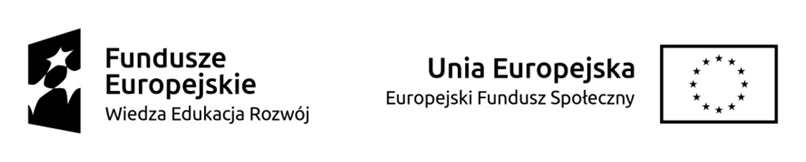 Załącznik nr 1 do ogłoszeniaFormularz ofertowyZgłaszamy swój udział w przetargu prowadzonym w trybie art. 138o ustawy Pzp, pn.:Zapewnienie sal szkoleniowych, pokoi hotelowych oraz wyżywienia na potrzeby przeprowadzenia szkoleń, w związku z realizowanym przez  Zamawiającego, projektem finansowanym z funduszy europejskich: pt. „Program Operacyjny Wiedza Edukacja Rozwój 2014-2020, projekt pn. „Racjonalne decyzje w systemie ochrony zdrowia, 
ze szczególnym uwzględnieniem regionalnej polityki zdrowotnej”- postępowanie nr 8/2019Oferujmy wykonanie usługi będącej przedmiotem zamówienia zgodnie z wymaganiami określonymi w Ogłoszeniu za cenę:netto (bez podatku VAT): …………………………… PLN* cenę brutto (z podatkiem VAT): ………………………..… PLN** słownie: ……………..…………………………………………………………złote/y/ch …/100Oferuję(emy) wykonanie przedmiotu zamówienia, zgodnie z poniższym wyszczególnieniem:UWAGA: * Ceny należy podać z dokładnością do dwóch miejsc po przecinku,** Wykonawca zobowiązany jest podać podstawę prawną zastosowania stawki podatku od towarów i usług (VAT) innej niż stawka podstawowa lub zwolnienia z ww. podatku,*** Określone w kolumnie nr 3 ilości są szacunkowe i mogą ulec zmianie w zależności od potrzeb Zamawiającego, na co Wykonawca wyraża zgodę i nie będzie rościł sobie prawa do dochodzenia odszkodowania z tytułu zmian ilości w trakcie realizacji zamówienia,**** Zamawiający odrzuci oferty, w których Wykonawcy zaoferują ceny jednostkowe netto o wartości „0” (definicję ceny zawiera ustawa z dnia 9 maja 2014r. o informowaniu o cenach towarów i usług (Dz. U. z 2017 r. poz. 1830, z późn. zm.).Zobowiązujemy się, że podane przez nas ceny jednostkowe będą stałe przez cały okres realizacji zamówienia.Obiekty, w których odbędą się szkolenia, noclegi posiadają standard hotelu/obiektu:   […] (proszę wskazać ilość gwiazdek)Oświadczamy, że przy realizacji przedmiotu zamówienia zatrudniamy/zatrudnimy co najmniej jedną osobę niepełnosprawną, do obowiązków której będą należały czynności administracyjne związane z wykonywaniem Umowy. TAK/NIE* (niepotrzebne skreślić).W przypadku niedokonania skreślenia, Zamawiający przyjmie, że Wykonawca przy realizacji przedmiotu zamówienia nie zatrudnia co najmniej jednej osoby niepełnosprawnej[oświadczenie konieczne w zakresie kryteriów oceny ofert]Oświadczamy, że przy realizacji przedmiotu zamówienia zatrudniamy/zatrudnimy (w zakresie cateringu i dostarczenia materiałów promocyjnych - wykonujące pracę kelnerów, wykonawców/dostawców materiałów promocyjnych, pracowników recepcji itd.) osoby na podstawie umowy o pracę w pełnym wymiarze czasu pracy/ ½ etatu*(niepotrzebne skreślić) w rozumieniu przepisów ustawy z dnia 26 czerwca 1974 r. Kodeks Pracy (t.j. Dz.U. 2018, poz. 917 z późn. zm.), wykonującą czynności związane bezpośrednio z realizacją Umowy (w zakresie cateringu i dostarczenia/wykonania materiałów promocyjnych - wykonujące pracę kelnerów, wykonawców/dostawców materiałów promocyjnych, pracowników recepcji itd.). (niepotrzebne skreślić).W przypadku niedokonania skreślenia, Zamawiający przyjmie, że Wykonawca przy realizacji przedmiotu zamówienia wypełnia jedynie w sposób minimalny wymagania, tj. zatrudnia osoby wykonujące ww. czynności na umowę o pracę, bez wskazania wymiaru czasu pracy.[oświadczenie konieczne w zakresie kryteriów oceny ofert]Zobowiązujemy się, że przy realizacji przedmiotu zamówienia zatrudniamy/zatrudnimy osoby na podstawie umowy o pracę w rozumieniu przepisów Kodeksu Pracy, wykonującą czynności związane bezpośrednio z realizacją zamówienia (m.in. w zakresie cateringu, do czynności administracyjnych, dostarczenia/wykonania materiałów promocyjnych - wykonujące pracę kelnerów, wykonawców/dostawców materiałów promocyjnych, pracowników recepcji itd.)Akceptujemy 21 dniowy termin płatności liczony od daty dostarczenia do siedziby Zamawiającego prawidłowo wystawionej faktury VAT, każdorazowo po wykonaniu danego eventu, na podstawie podpisanego przez Strony bez zastrzeżeń protokołu odbioru.Oświadczamy, że zapoznaliśmy się z Ogłoszeniem, dokumentem OPZ , wzoru umowy i nie wnosimy do nich żadnych zastrzeżeń.Oświadczamy, że jesteśmy związani ofertą w terminie wskazanym 
w Ogłoszeniu tj. 60 dni.Oświadczamy, że akceptujemy projekt umowy oraz OPZ załączone do Ogłoszenia. Jednocześnie zobowiązujemy się (pod groźbą utraty wadium) w przypadku wyboru naszej oferty podpisać umowę bez zastrzeżeń, w terminie i miejscu wyznaczonym przez Zamawiającego.Oświadczamy, że wypełniliśmy obowiązki informacyjne przewidziane w art. 13 lub art. 14 RODO) wobec osób fizycznych, od których dane osobowe bezpośrednio lub pośrednio pozyskałem w celu ubiegania się o udzielenie zamówienia publicznego w niniejszym postępowaniu.Zamówienie realizujemy sami/ przy udziale Podwykonawców* niepotrzebne skreślićPodwykonawcom zostaną powierzone do wykonania następujące zakresy zamówienia:………………………………………………………………………………………………Oświadczamy, że: jesteśmy/ nie jesteśmy* niepotrzebne skreślić małym lub średnim przedsiębiorstwem. (małe przedsiębiorstwo: przedsiębiorstwo, które zatrudnia mniej niż 10 osób i którego roczny obrót lub roczna suma bilansowa nie przekracza 2 milionów EUR; średnie przedsiębiorstwo: przedsiębiorstwo, które nie są mikroprzedsiębiorstwami ani małymi przedsiębiorstwami i które zatrudniają mniej niż 250 osób i których roczny obrót nie przekracza 50 milionów EUR lub roczna suma bilansowa nie przekracza 43 milionów EUR). Informacje wymagane wyłącznie do celów statystycznych)Do niniejszej oferty załączamy:............................................................................................................................Pod groźbą odpowiedzialności karnej oświadczamy, że załączone do oferty dokumenty opisują stan prawny i faktyczny aktualny na dzień otwarcia ofert.Będąc świadomym odpowiedzialności karnej za poświadczenie nieprawdy art. 233 § 1 Kodeksu karnego oświadczamy, że wszystkie dane zawarte w ofercie oraz Załącznikach do oferty są prawdziwe. ............................., dnia .............................…................................................................                                                                                                                          podpis (uprawnionego przedstawiciela Wykonawcy)Nazwa:………………………………………………Numer identyfikacji podatkowej VAT………………………………………………Adres siedziby: ………………………………………………Adres do korespondencjiOsoba lub osoby wyznaczone do kontaktów:Telefon:Adres e-mail:………………………………………………………………………………………………………………………………………………Lp.Nazwa usługiIlośćCena jednostkowa netto* Stawka VAT**Cena jednostkowa brutto*Wartość netto*Wartość brutto 
z VAT*1234567=kol. 3x4  8=kol.3x6Spotkanie inauguracyjneSpotkanie inauguracyjneSpotkanie inauguracyjneSpotkanie inauguracyjneSpotkanie inauguracyjneSpotkanie inauguracyjneSpotkanie inauguracyjneSpotkanie inauguracyjneKoszt za jednego uczestnika – przerwa kawowa 50 os.……………%……………………………………Koszt za jedną godzinę – najem sali konferencyjnej4 h……………%………………………………………Koszt za jedną usługę - oznakowanie hotelu i sali konferencyjnej, materiały graficzne, projekt + wydruki1 szt.……………%………………………………………Koszt za jeden zestaw - materiały konferencyjne (agenda, informator o projekcie – format A4, maks. 10 kartek, kolor.)50 szt.……………%………………………………………SzkoleniaSzkoleniaSzkoleniaSzkoleniaSzkoleniaSzkoleniaSzkoleniaSzkolenia1. Koszt za jednego uczestnika – przerwa kawowa4965 os.……………%………………………………………Koszt za jedną godzinę – najem sali konferencyjnej812 h……………%………………………………………Koszt za jednego uczestnika - lunch4965 os.……………%………………………………………Koszt za jednego uczestnika - kolacja1165 os.……………%………………………………………Koszt za obsługę jednego szkolenia - obsługa administracyjna szkoleń (ankieta + testy - wydruk, recepcja, oznakowanie hotelu i sali konferencyjnej)84 szkoleń……………%………………………………………Koszt za jednego uczestnika – nocleg ze śniadaniem dla gości4620 os.……………%………………………………………Koszt za jednego uczestnika – nocleg ze śniadaniem dla wykładowców240 os.……………%………………………………………Koszt za sztukę - zestaw materiałów szkoleniowych dla uczestników, projekt, wydruk (teczka, pendrive, notes, długopis, certyfikat)3800 szt.……………%………………………………………Koszt za sztukę -plakat w formacie A3, projekt, wydruk28 szt.……………%………………………………………Koszt za sztukę -tablica informacyjna, projekt, wydruk3 szt.……………%………………………………………Koszt za sztukę -identyfikator dla wykładowców i obsługi, projekt, wydruk300 szt.……………%………………………………………Koszt za sztukę -roll-up, projekt, wydruk4 szt.……………%………………………………………ŁĄCZNA CENA NETTO za Spotkanie inauguracyjne i Szkolenia (suma pozycji od nr 1 do 4 – spotkanie inauguracyjne i od 1 do 7 – szkolenia - w kolumnie nr 7)*:ŁĄCZNA CENA NETTO za Spotkanie inauguracyjne i Szkolenia (suma pozycji od nr 1 do 4 – spotkanie inauguracyjne i od 1 do 7 – szkolenia - w kolumnie nr 7)*:ŁĄCZNA CENA NETTO za Spotkanie inauguracyjne i Szkolenia (suma pozycji od nr 1 do 4 – spotkanie inauguracyjne i od 1 do 7 – szkolenia - w kolumnie nr 7)*:ŁĄCZNA CENA NETTO za Spotkanie inauguracyjne i Szkolenia (suma pozycji od nr 1 do 4 – spotkanie inauguracyjne i od 1 do 7 – szkolenia - w kolumnie nr 7)*:ŁĄCZNA CENA NETTO za Spotkanie inauguracyjne i Szkolenia (suma pozycji od nr 1 do 4 – spotkanie inauguracyjne i od 1 do 7 – szkolenia - w kolumnie nr 7)*:ŁĄCZNA CENA NETTO za Spotkanie inauguracyjne i Szkolenia (suma pozycji od nr 1 do 4 – spotkanie inauguracyjne i od 1 do 7 – szkolenia - w kolumnie nr 7)*:……………ŁĄCZNA CENA BRUTTO za Spotkanie inauguracyjne i Szkolenia (suma pozycji od nr 1 do 4 – spotkanie inauguracyjne i od 1 do 7 – szkolenia - w kolumnie nr 8)*:ŁĄCZNA CENA BRUTTO za Spotkanie inauguracyjne i Szkolenia (suma pozycji od nr 1 do 4 – spotkanie inauguracyjne i od 1 do 7 – szkolenia - w kolumnie nr 8)*:ŁĄCZNA CENA BRUTTO za Spotkanie inauguracyjne i Szkolenia (suma pozycji od nr 1 do 4 – spotkanie inauguracyjne i od 1 do 7 – szkolenia - w kolumnie nr 8)*:ŁĄCZNA CENA BRUTTO za Spotkanie inauguracyjne i Szkolenia (suma pozycji od nr 1 do 4 – spotkanie inauguracyjne i od 1 do 7 – szkolenia - w kolumnie nr 8)*:ŁĄCZNA CENA BRUTTO za Spotkanie inauguracyjne i Szkolenia (suma pozycji od nr 1 do 4 – spotkanie inauguracyjne i od 1 do 7 – szkolenia - w kolumnie nr 8)*:ŁĄCZNA CENA BRUTTO za Spotkanie inauguracyjne i Szkolenia (suma pozycji od nr 1 do 4 – spotkanie inauguracyjne i od 1 do 7 – szkolenia - w kolumnie nr 8)*:ŁĄCZNA CENA BRUTTO za Spotkanie inauguracyjne i Szkolenia (suma pozycji od nr 1 do 4 – spotkanie inauguracyjne i od 1 do 7 – szkolenia - w kolumnie nr 8)*:……………